Variable not getting resolved in expected result field of all common symbols is there any way to get them resolved?Eg.Variables defined in decision table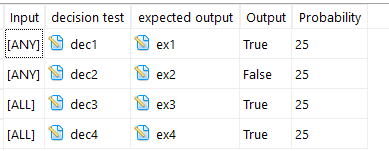 Expected result updated for “True” Output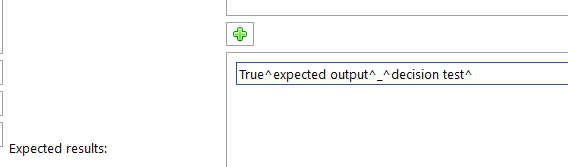 Design step uploaded in ALM showing variables defined is not resolved 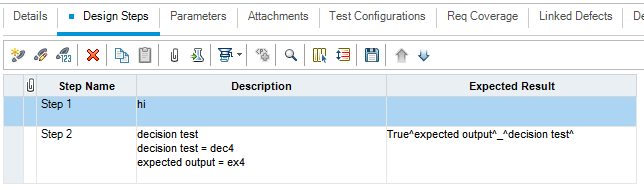 Is it possible by any means/configuration in ARD to upload columns of decision table for selected row as different step in HP-ALM  ?As of now, we are getting all column of selected row in single step. E.g.Row defined in Decision table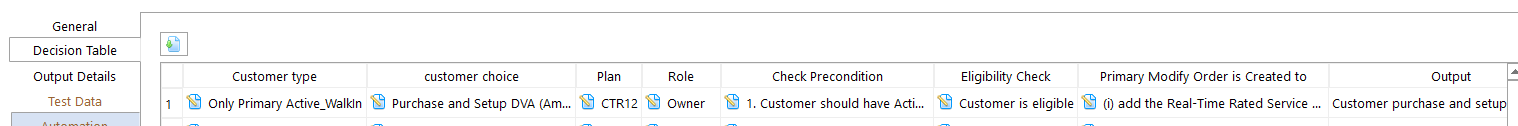 Description of step updated by ARD in HP-ALM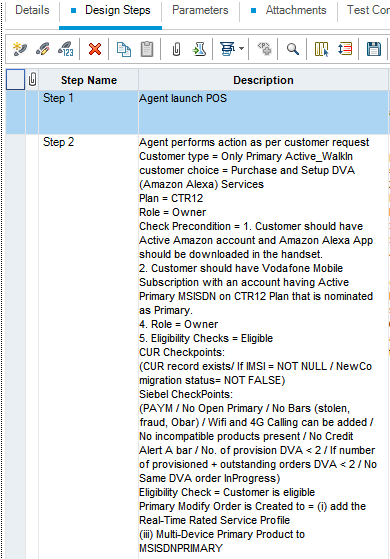 Upload in ALM, is there any way to updated ALM_Description field via calling variable defined in ARD ?Variable defined in model not getting resolved for ALM_Description defined in custom field at time of store path, it is only resolving attribute reference defined in drop down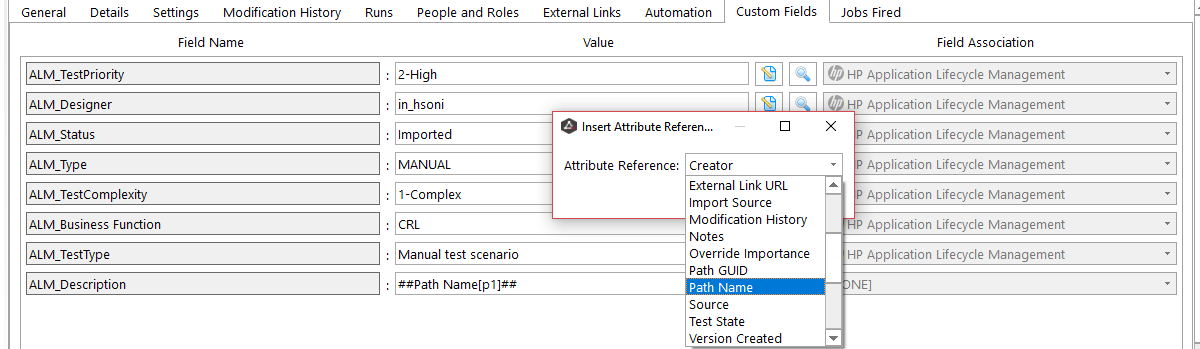 Customer selects a Device or Plan from suggested list by retail agent